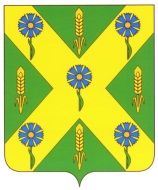 РОССИЙСКАЯ  ФЕДЕРАЦИЯОРЛОВСКАЯ ОБЛАСТЬАДМИНИСТРАЦИЯ НОВОСИЛЬСКОГО РАЙОНАПОСТАНОВЛЕНИЕ          16.11.2020г.          						        № 334г. НовосильО  внесении изменений в Порядок бесплатногопредоставления в собственность граждан земельныхучастков из земель, находящихся в муниципальнойсобственности и земельных участков из земель, собственность на которые не разграничена, на территории муниципального образования Новосильский район, утвержденное постановлением администрации Новосильского района № 186 от  20.04.2017г.В целях приведения в соответствие с действующими нормативными правовыми актами  Порядка бесплатного предоставления в собственность граждан земельных участков из земель, находящихся в муниципальной собственности и земельных участков из земель, собственность на которые не разграничена, на территории муниципального образования Новосильский район, утвержденного постановлением администрации Новосильского района № 186 от  20.04.2017г, в соответствии с  Законом Орловской области от 10 ноября 2015 года N 1872-ОЗ "Об отдельных правоотношениях, связанных с предоставлением в собственность гражданам земельных участков на территории Орловской области" администрация Новосильского района           п о с т а н о в л я е т:1. Внести следующие изменения в Порядок бесплатного  предоставления в собственность граждан земельных  участков из земель, находящихся в муниципальной собственности и земельных участков из земель, собственность на которые не разграничена, на территории муниципального образования Новосильский район, утвержденный постановлением администрации Новосильского района № 186 от  20.04.2017г:1.1 Абзац 2 подпункта а) п. 3.4.3 признать утратившим силу.1.2 Раздел 3 дополнить п. 3.4.4 следующего содержания: - «копия справки об инвалидности, либо сведения об инвалидности, полученные в Федеральной государственной информационной системе «Федеральный реестр инвалидов», подтверждающие факт установления инвалидности, а также из индивидуальной программы реабилитации и абилитации инвалида, в т.ч. в порядке межведомственного электронного взаимодействия в Пенсионном фонде Российской Федерации сведения, подтверждающие факт установления инвалидности заявителю»».2. Управлению организационно-контрольной работы и делопроизводства администрации Новосильского района (Дьячков С.Н.) разместить настоящее постановление на официальном сайте администрации Новосильского района в информационно-телекоммуникационной сети «Интернет».Глава Новосильского района      						        Е. Н. ДеминРОССИЙСКАЯ  ФЕДЕРАЦИЯОРЛОВСКАЯ ОБЛАСТЬАДМИНИСТРАЦИЯ НОВОСИЛЬСКОГО РАЙОНАПОСТАНОВЛЕНИЕ          20.04.2017г.          						        № 186г. НовосильОб утверждении Порядка бесплатногопредоставления в собственность граждан земельных участков из земель, находящихся в муниципальной собственностии земельных участков из земель, собственность на которые не разграничена на территории муниципального образованияНовосильский район         С целью приведения в соответствие  действующему законодательству нормативно – правовой документации Новосильского района, Закону Орловской области от 10 ноября 2015года № 1872 – ОЗ   «Об отдельных правоотношениях , связанных с предоставлением в собственность гражданам земельных участков на территории Орловской области» ( в редакции Закона Орловской области от 01.02.2017г. № 2074 – ОЗ), администрация Новосильского района ПОСТАНОВЛЯЕТ:        1.  Утвердить Порядок бесплатного предоставления в собственность граждан земельных участков из земель, находящихся в муниципальной собственности и земельных участков из земель, собственность на которые не разграничена, на территории муниципального образования Новосильский район (прилагается).         2. Отделу по управлению муниципальным имуществом администрации Новосильского района (Бабченко Н. В.) привести в соответствие данному Порядку иную нормативную документацию о предоставлении земельных участков на территории Новосильского района отдельным категориям граждан.        3. Управлению организационно – контрольной работы и делопроизводства (Дьячков С. Н.)опубликовать настоящий порядок в газете «Вестник Новосильского района», а также разместить на официальном сайте администрации Новосильского района в сети Интернет.       4. Настоящее постановление вступает в силу со дня его официального опубликования.       5. В связи с принятием настоящего постановления признать утратившими силу:- постановление администрации Новосильского района от 22.07.2011г. № 208 «Об утверждении Порядка бесплатного предоставления в собственность граждан земельных участков из земель, находящихся в муниципальной собственности земельных участков из земель, собственность на которые не разграничена на территории муниципального образования Новосильский район для индивидуального жилищного строительства»;- постановление от 25.12.2013г. № 367 «О внесении изменений в постановление администрации Новосильского района от 22.07.2001г.№ 208»;- постановление от 09.04.2014г. № 108 «О внесении изменений в постановление администрации Новосильского района от 22.07.2011г. № 208».      6. Граждане (семьи), состоящие на учете в качестве лиц имеющих право на предоставление земельных участков в собственность бесплатно, до вступления в силу настоящего  постановления сохраняют право состоять на данном учете до получения ими земельных участков в собственность бесплатно на территории Новосильского района.      Граждане (семьи), состоящие на учете до вступления в силу настоящего постановления, ставятся на учет в зависимости от времени постановки в начало очереди.       7. Контроль за исполнением данного постановления возложить на первого заместителя Главы администрации Трусова Ю. В.       Глава Новосильского района                                                             А. И. ШалимовПриложениек постановлениюадминистрации Новосильского районаот 20.04.2017г. N 186ПОРЯДОКБЕСПЛАТНОГО ПРЕДОСТАВЛЕНИЯ В СОБСТВЕННОСТЬГРАЖДАН ЗЕМЕЛЬНЫХ УЧАСТКОВ ИЗ ЗЕМЕЛЬ, НАХОДЯЩИХСЯВ МУНИЦИПАЛЬНОЙ СОБСТВЕННОСТИ И ЗЕМЕЛЬНЫХ УЧАСТКОВ ИЗ ЗЕМЕЛЬ, СОБСТВЕННОСТЬ НА КОТОРЫЕ НЕ РАЗГРАНИЧЕНА, НА ТЕРРИТОРИИМУНИЦИПАЛЬНОГО ОБРАЗОВАНИЯ НОВОСИЛЬСКИЙ РАЙОН 1. Общие положения1.1. Порядок бесплатного предоставления в собственность граждан земельных участков из земель, находящихся в муниципальной собственности и земельных участков из земель, собственность на которые не разграничена, на территории муниципального образования Новосильский район (далее - Порядок) разработан в целях реализации Закона Орловской области от 10 ноября 2015 года N 1872-ОЗ "Об отдельных правоотношениях, связанных с предоставлением в собственность гражданам земельных участков на территории Орловской области", постановления районного Совета народных депутатов от 08.12.2006г. № 71 «Об утверждении предельных размеров и условиях предоставления земельных участков в собственность граждан»  и устанавливает порядок бесплатного предоставления в собственность граждан земельных участков из земель, находящихся в муниципальной собственности и земельных участков из земель, собственность на которые не разграничена,  на территории муниципального образования Новосильский район. 1.2. Уполномоченным органом по бесплатному предоставлению в собственность граждан земельных участков из земель, находящихся в муниципальной собственности   и земельных участков из земель, собственность на которые не разграничена, на территории муниципального образования Новосильский район является   администрация Новосильского района Орловской области в лице отдела по управлению муниципальным имуществом (далее ОУМИ).1.3. Настоящий Порядок в соответствии с Земельным кодексом Российской Федерации также устанавливает на территории Новосильского района:а) случаи предоставления земельных участков из земель, находящихся в муниципальной собственности Новосильского района, либо из земель, государственная собственность на которые не разграничена, отдельным категориям граждан в собственность бесплатно;б) порядок постановки граждан на учет в качестве лиц, имеющих право на предоставление земельных участков из земель, находящихся в муниципальной собственности, либо из земель, государственная собственность на которые не разграничена, в собственность бесплатно; порядок снятия граждан с данного учета; порядок предоставления гражданам земельных участков из земель, находящихся  муниципальной собственности, либо из земель, государственная собственность на которые не разграничена, в собственность бесплатно; основания для отказа в данном предоставлении.1.4. Для целей настоящего Порядка под гражданами, имеющими трех и более детей, понимаются проживающие на территории Новосильского района граждане Российской Федерации (родители, усыновители), состоящие в браке между собой, либо один гражданин Российской Федерации (единственные родитель, усыновитель), которые имеют трех и более детей в возрасте до 18 лет, проживающих совместно с ними, и (или) совершеннолетних детей в возрасте до 23 лет, обучающихся по очной или очно-заочной формам обучения в организациях, осуществляющих образовательную деятельность, либо проходящих военную службу по призыву.
         Действие настоящего Порядка в части бесплатного предоставления земельных участков гражданам, имеющим трех и более детей, распространяется на семьи, указанные в статье 18.4 Закона Орловской области от 22 августа 2005 года N 529-ОЗ "О гарантиях прав ребенка в Орловской области", а также на многодетные семьи, указанные в Законе Орловской области от 2 октября 2003 года N 350-ОЗ "О статусе многодетной семьи Орловской области и мерах ее социальной поддержки".      Категории лиц, указанные в абзацах первом и втором настоящей части, далее именуются многодетная семья.
         1.5. Для целей настоящего Порядка под семьями, имеющими детей-инвалидов, понимаются проживающие на территории Новосильского района граждане Российской Федерации (родители, усыновители), состоящие в браке между собой, либо один гражданин Российской Федерации (единственные родитель, усыновитель), которые имеют детей-инвалидов (ребенка-инвалида), проживающих (проживающего) совместно с ними.
         1.6. В целях применения настоящего Порядка не учитываются дети:
1) находящиеся на полном государственном обеспечении в организациях для детей-сирот и детей, оставшихся без попечения родителей;
2) в отношении которых родители лишены родительских прав (ограничены в родительских правах), отменено усыновление;
3) объявленные в установленном порядке полностью дееспособными (эмансипированными);
4) являющиеся дееспособными в полном объеме в случае, когда законом допускается вступление в брак до достижения восемнадцати лет (со дня вступления в брак);
5) достигшие восемнадцатилетнего возраста и вступившие в брак.
        1.7. Для целей настоящего Порядка под семьями погибших (умерших) ветеранов боевых действий понимаются проживающие на территории Новосильского района граждане Российской Федерации, являющиеся нетрудоспособными членами семьи погибшего (умершего), состоявшими на его иждивении и получающие пенсию по случаю потери кормильца (имеющие право на ее получение) в соответствии с пенсионным законодательством Российской Федерации.
       1.8. Для целей настоящего Порядка под лицами, удостоенными почетного звания "Почетный гражданин" муниципального образования Новосильский район, понимаются проживающие на территории Новосильского района граждане Российской Федерации, удостоенные почетного звания "Почетный гражданин" Новосильского района в соответствии с муниципальными правовыми актами.2. Случаи предоставления земельных участков из земель, находящихся в муниципальной собственности, либо из земель, государственная собственность на которые не разграничена, отдельным категориям граждан в собственность бесплатно на территории Новосильского района
     2.1. Земельные участки из земель, находящихся в муниципальной собственности, либо из земель, государственная собственность на которые не разграничена, предоставляются отдельным категориям граждан в собственность бесплатно для целей:
2.1.1) ведения личного подсобного хозяйства:
а) гражданам Российской Федерации, постоянно проживающим в сельских поселениях Новосильского района;
б) вынужденным переселенцам;
в) многодетным семьям;
2.1.2) индивидуального жилищного строительства:
а) ветеранам Великой Отечественной войны, (за исключением  участников Великой Отечественной войны),  ветеранам боевых действий, инвалидам Великой Отечественной войны, инвалидам боевых действий, состоящим на учете в качестве нуждающихся в жилых помещениях;а.1) инвалидам и участникам Великой Отечественной войны вне зависимости от нуждаемости в жилых помещениях;
б) лицам, удостоенным почетных званий СССР, РСФСР, Российской Федерации, а также званий "Почетный гражданин  Новосильского района", состоящим на учете в качестве нуждающихся в жилых помещениях;
в) участникам ликвидации последствий катастрофы на Чернобыльской АЭС, состоящим на учете в качестве нуждающихся в жилых помещениях;
г) семьям, имеющим детей-инвалидов, состоящим на учете в качестве нуждающихся в жилых помещениях;
д) семьям погибших (умерших) ветеранов боевых действий, состоящим на учете в качестве нуждающихся в жилых помещениях;
е) многодетным семьям, состоящим на учете в качестве нуждающихся в жилых помещениях или имеющим основания для постановки их на данный учет;
2.1.3) ведения садоводства, огородничества, дачного хозяйства:
а) ветеранам Великой Отечественной войны, ветеранам боевых действий, инвалидам Великой Отечественной войны, инвалидам боевых действий;
б) лицам, удостоенным почетных званий СССР, РСФСР, Российской Федерации, а также званий "Почетный гражданин Новосильского района";
в) участникам ликвидации последствий катастрофы на Чернобыльской АЭС;
г) семьям, имеющим детей-инвалидов;
д) семьям погибших (умерших) ветеранов боевых действий;
е) многодетным семьям.

      2.2. Предоставление гражданам (семьям), указанным в части 2.1 настоящей статьи, земельных участков осуществляется по месту их жительства на территории сельского поселения (городского поселения) Новосильского района, при условии постоянного проживания данных граждан (хотя бы одного из членов семьи) на территории Новосильского района не менее трех лет.
     2.3. Земельные участки предоставляются семьям, имеющим детей-инвалидов, семьям погибших (умерших) ветеранов боевых действий, многодетным семьям в общую долевую собственность членам семьи в равных долях.     2.3.1 Для индивидуального жилищного строительства в случае, предусмотренном в подпункте а.1 пункта 2.1.2 настоящей статьи, земельные участки  из земель, находящихся в муниципальной собственности, могут предоставляться с согласия гражданина на территории Новосильского района вне зависимости от места жительства гражданина, если в Перечнях – реестрах земельных участков, предназначенных для предоставления в собственность бесплатно отдельным категориям граждан на территории Новосильского района, отсутствуют земельные участки из земель, находящихся в муниципальной собственности, либо из земель, государственная собственность на которые не разграничена, расположенные на территории сельских поселений, городского поселения Новосильского района по месту жительства гражданина, а также из земель, находящихся в муниципальной собственности Муниципального образования расположенных на территории иного муниципального образования Орловской области, в случае, предусмотренном частью 2.3.2 настоящей статьи.       2.3.2 Орган местного самоуправления  муниципального района, на учете в котором состоят граждане (семья) в качестве лиц, имеющих право на предоставление земельных участков в собственность бесплатно, с согласия гражданина (семьи) может предоставлять таким гражданам (семьям) земельные участки из земель, находящихся в собственности муниципального образования, но расположенных на территории иного муниципального образования Орловской области.       Орган местного самоуправления сельского поселения входящего в состав Новосильского района,  в котором граждане (семьи) состоят на учете в качестве лиц, имеющих право на предоставление земельных участков в собственность бесплатно, расположенных на территории сельских поселений, входящих в состав Новосильского района, с согласия гражданина (семьи) может предоставлять таким гражданам (семьям) земельные участки из земель, находящихся в собственности такого сельского поселения, но расположенных на территории иного муниципального образования Орловской области.      2.4. Предоставление земельных участков из земель, находящихся в муниципальной собственности, либо из земель, государственная собственность на которые не разграничена, гражданам, в том числе гражданам из состава семей, имеющих детей-инвалидов, семей погибших (умерших) ветеранов боевых действий, многодетных семей, по основаниям, указанным в настоящей статье, осуществляется однократно. Если гражданин, в том числе гражданин из состава семьи, имеющей детей-инвалидов, семьи погибших (умерших) ветеранов боевых действий, многодетной семьи, имеет право на предоставление земельного участка в собственность бесплатно по нескольким основаниям, указанным в настоящей статье, этот гражданин вправе получить бесплатно в собственность земельный участок по одному из указанных оснований.
       2.5. Многодетным семьям, имеющим в своем составе шесть и более детей и имеющим право на предоставление земельных участков в собственность бесплатно, предоставляются земельные участки из земель, находящихся в или муниципальной собственности, либо из земель, государственная собственность на которые не разграничена, для индивидуального жилищного строительства в первоочередном порядке.
       2.6. Ветеранам Великой Отечественной войны и инвалидам Великой Отечественной войны, имеющим право на предоставление земельных участков в собственность бесплатно, земельные участки из земель, находящихся в муниципальной собственности, либо из земель, государственная собственность на которые не разграничена, для индивидуального жилищного строительства, для ведения садоводства, огородничества, дачного хозяйства предоставляются во внеочередном порядке.3. Порядок постановки граждан на учет в качестве лиц, имеющих право на предоставление земельных участков из земель, находящихся в муниципальной собственности, либо из земель, государственная собственность на которые не разграничена, в собственность бесплатно на территории Новосильского района
      3.1. Перечни-реестры земельных участков, предназначенных для предоставления в собственность бесплатно отдельным категориям граждан на территории Новосильского района, формируются:
а) администрацией Новосильского района - из земель, государственная собственность на которые не разграничена, расположенных на территориях городского и сельских поселений Новосильского района, а также из земель, находящихся в муниципальной собственности района;
б) органами местного самоуправления сельских поселений Новосильского района - из земель, находящихся в муниципальной собственности сельских поселений.                  

    3.1.1. При отсутствии в Перечне-реестре земельных участков из земель, государственная собственность на которые не разграничена, а также из земель, находящихся в муниципальной собственности Новосильского района, в котором гражданин (семья) состоит на учете в качестве лица, имеющего право на предоставление земельного участка в собственность бесплатно (далее также - учет), расположенных на территории сельского поселения Новосильского района, и наличии в Перечне-реестре земельных участков из земель, находящихся в муниципальной собственности данного сельского поселения Новосильского района, расположенных на его территории, администрация Новосильского района  в течение пяти рабочих дней со дня установления факта отсутствия в Перечне-реестре земельных участков из земель, государственная собственность на которые не разграничена, а также из земель, находящихся в муниципальной собственности Новосильского района,  обращается в администрацию сельского поселения Новосильского района с ходатайством о предоставлении земельных участков из земель, находящихся в собственности сельского поселения Новосильского района, в собственность бесплатно отдельным категориям граждан. К ходатайству Новосильского  района прилагаются копии заявлений о постановке на учет в качестве лиц, имеющих право на предоставление земельных участков в собственность бесплатно  и решений о постановке граждан (семей) на учет. Ходатайство Новосильского района регистрируется администрациями  сельских поселений Новосильского района в течение одного рабочего дня со дня его поступления.    
        3.2. Перечни-реестры земельных участков из земель, находящихся в муниципальной собственности, либо из земель, государственная собственность на которые не разграничена, предназначенных для предоставления отдельным категориям граждан в собственность бесплатно, размещаются на официальном сайте администрации Новосильского района, сельского поселения (в случае, если орган местного самоуправления муниципального района, сельского поселения не имеет возможности размещать Перечень-реестр земельных участков в сети Интернет, Перечень-реестр земельных участков размещается на ином официальном сайте в соответствии с частью 1 статьи 10 Федерального закона от 9 февраля 2009 года N 8-ФЗ "Об обеспечении доступа к информации о деятельности государственных органов и органов местного самоуправления") администрацией Новосильского района, администрацией сельских поселений в течение двух недель со дня предоставления земельных участков в собственность бесплатно отдельным категориям граждан или со дня формирования новых земельных участков.

       3.3. Учет граждан (семей) в качестве лиц, имеющих право на предоставление земельных участков в собственность бесплатно, осуществляется:
а) администрацией Новосильского района (в случае, если место жительства гражданина (семьи или хотя бы одного из членов семьи) находится в сельском поселении Новосильского района) (далее также – орган учёта).

       3.4. Гражданин (семья в лице одного из членов семьи) (далее также - заявитель), желающий бесплатно получить в собственность земельный участок, подает в администрацию Новосильского района заявление о постановке на учет в качестве лица, имеющего право на предоставление земельного участка в собственность бесплатно, с указанием фамилии, имени, отчества заявителя; даты и места его рождения; адреса места жительства; а также цели предоставления земельного участка (для индивидуального жилищного строительства; для ведения садоводства, огородничества, дачного хозяйства; для ведения личного подсобного хозяйства (приусадебный земельный участок или полевой земельный участок) с приложением следующих документов:

3.4.1) при обращении с заявлением о постановке на учет заявителем прилагаются копии:
а) документа, удостоверяющего личность заявителя (с представлением подлинника);
б) документа, подтверждающего признание гражданина (семьи) нуждающимся (нуждающейся) в улучшении жилищных условий (для граждан (семей), желающих бесплатно получить в собственность земельный участок для индивидуального жилищного строительства)  за исключением граждан, указанных в подпункте а1 статьи 2 настоящего порядка
в) документов, подтверждающих основания для постановки на учет в качестве нуждающихся в жилых помещениях, указанных в части 3 статьи 4 Закона Орловской области от 6 февраля 2006 года N 573-ОЗ "О порядке ведения органами местного самоуправления учета граждан в качестве нуждающихся в жилых помещениях, предоставляемых по договорам социального найма" (для многодетных семей, желающих бесплатно получить в собственность земельный участок для индивидуального жилищного строительства);
г) документов, подтверждающих место жительства заявителя (с представлением подлинника);
3.4.2) при обращении с заявлением о постановке семьи на учет прилагаются:
а) копии документов, удостоверяющих личность всех членов семьи, за исключением детей в возрасте до 14 лет (с представлением подлинников);
б) копии свидетельств о рождении - для детей в возрасте до 14 лет (с представлением подлинников);
в) копии документов, подтверждающих место жительства всех членов семьи (с представлением подлинников);
г) копии свидетельств об усыновлении (удочерении) в случае наличия усыновленного (удочеренного) ребенка (с представлением подлинников);
д) документы, подтверждающие обучение по очной или очно-заочной формам обучения в образовательных организациях либо прохождение военной службы по призыву детей в возрасте до 23 лет;
3.4.3) дополнительные документы, представляемые отдельными категориями заявителей:
а) для инвалидов и ветеранов Великой Отечественной войны, боевых действий:
- копия удостоверения единого образца, установленного для каждой категории ветеранов (с представлением подлинника);
б) для лиц, удостоенных почетных званий СССР, РСФСР, Российской Федерации, а также званий "Почетный гражданин Новосильского района", - копия документа, подтверждающего такой статус (с представлением подлинника);
в) для участников ликвидации последствий катастрофы на Чернобыльской АЭС - копия документа, подтверждающего такой статус (с представлением подлинника);
г) для семей, имеющих детей-инвалидов, - справка, подтверждающая факт установления ребенку (детям) инвалидности, выдаваемая федеральными государственными учреждениями медико-социальной экспертизы;
д) для семей погибших (умерших) ветеранов боевых действий:
- копия документа, подтверждающего такой статус;
- справка о составе семьи с приложением копий документов, удостоверяющих личность (паспорт, свидетельство о рождении) каждого члена семьи (с представлением подлинников).
        Заявление о постановке на учет регистрируется ОУМИ в журнале регистрации поступивших заявлений о постановке на учет в течение пяти рабочих дней со дня его поступления с указанием даты и времени поступления заявления о постановке на учет.
Журнал регистрации поступивших заявлений о постановке на учет должен быть пронумерован, прошнурован и скреплен печатью ОУМИ.3.4.4 Справки об инвалидности, либо сведения об инвалидности подтверждающие факт установления инвалидности, а также сведения из индивидуальной программы реабилитации и реабилитации инвалида запрашиваются администрацией Новосильского района в порядке межведомственного электронного взаимодействия в Пенсионном фонде Российской Федерации.

         3.5. ОУМИ в течение 14 рабочих дней со дня регистрации заявления о постановке на учет рассматривает его и принимает решение о постановке гражданина (семьи) на учет либо об отказе в постановке гражданина (семьи) на учет и оформляет его постановлением администрации Новосильского района.

         3.6. Гражданин (семья), в отношении которого (которой) принято решение о постановке на учет, регистрируется органом учета в журналах учета в порядке очередности поступления заявлений о постановке на учет в течение трех рабочих дней со дня принятия решения о постановке на учет.
         В зависимости от цели предоставления земельного участка, указанной в заявлении о постановке на учет, журналы учета подразделяются: на журналы учета индивидуального жилищного строительства; ведения садоводства, огородничества, дачного хозяйства; ведения личного подсобного хозяйства.
        Администрация Новосильского района осуществляет учет граждан (семей) в качестве лиц, имеющих право на предоставление земельных участков в собственность бесплатно, отдельно по каждому сельскому поселению, входящему в состав Новосильского района.
       Журналы учета должны быть пронумерованы, прошнурованы и скреплены печатью ОУМИ.

        3.7. Основаниями для отказа гражданину (семье) в постановке на учет являются следующие обстоятельства:
1) представлены не все документы, или в представленных документах содержатся недостоверные сведения;
2) гражданином (семьей) ранее уже было реализовано право на бесплатное получение в собственность земельного участка;
3) гражданин (семья) не соответствует требованиям, настоящего Порядка;
4) многодетная семья не соответствует требованиям, установленным в статье 1.4 настоящего Порядка;
5) семья, имеющая детей-инвалидов, не соответствует требованиям, установленным в статье 1.5 настоящего Порядка;
6) семья погибших (умерших) ветеранов боевых действий не соответствует требованиям, установленным в части статьи 1.7 настоящего Порядка.

       3.8. Извещение о принятом администрацией Новосильского района решении о постановке гражданина (семьи) на учет либо об отказе в постановке гражданина (семьи) на учет в четырнадцатидневный срок со дня его оформления вручается лично заявителю или направляется по почте заказным письмом с уведомлением по адресу места жительства заявителя, указанному в заявлении о постановке на учет.

       3.9. Право состоять на учете сохраняется за гражданином (семьей) до предоставления ему (ей) земельного участка в собственность бесплатно или до момента возникновения оснований для снятия данного гражданина (данной семьи) с учета.
4. Порядок снятия граждан с учета в качестве лиц, имеющих право на предоставление земельных участков из земель, находящихся в муниципальной собственности, либо из земель, государственная собственность на которые не разграничена, в собственность бесплатно на территории Новосильского района
       4.1. Случаи снятия гражданина (семьи) с учета на основании решения органа учета:
1) подача гражданином (семьей в лице одного из членов семьи) заявления о снятии с учета;
2) выезд гражданина (семьи) на постоянное место жительства в другой субъект Российской Федерации или иностранное государство;
3) получение гражданином (семьей) бесплатно в собственность земельного участка на территории Российской Федерации;
4) утрата гражданином (семьей) оснований для предоставления земельного участка в собственность бесплатно, установленных статьей 2 настоящего Порядка, за исключением случаев, предусмотренных частью 2 статьи 5 настоящего Порядка.

      4.2. Решение о снятии гражданина (семьи) с учета принимается и оформляется ОУМИ  постановлением администрации Новосильского района в течение десяти рабочих дней со дня поступления  сведений о наступлении хотя бы одного из указанных в части 4.1 настоящей статьи случаев.        Извещение о принятом решении в семидневный срок со дня его принятия вручается ОУМИ лично заявителю или направляется по почте заказным письмом с уведомлением по адресу места жительства заявителя, указанному в заявлении о постановке на учет.
      4.3. Снятие гражданина (семьи) с учета по основанию, указанному в пункте 4.1  настоящей статьи, не лишает гражданина (семью) права на повторное обращение в орган учета с заявлением о постановке на учет.

        5. Порядок предоставления гражданам земельных участков из земель, находящихся в муниципальной собственности, либо из земель, государственная собственность на которые     не разграничена, в собственность бесплатно на территории Новосильского района
        5.1. Гражданам (семьям) в случаях, предусмотренных в части 2.1 статьи 2 настоящего Порядка, бесплатно предоставляются земельные участки:
- администрацией Новосильского района Орловской области - из земель, государственная собственность на которые не разграничена, расположенных на территориях городского и сельских поселений Новосильского района, а также земель, находящихся в муниципальной собственности Новосильского района;
- органами местного самоуправления сельских поселений Новосильского района - из земель, находящихся в муниципальной собственности сельских поселений Новосильского района Орловской области.
       5.1.1. В случае поступления ходатайства Новосильского района в администрацию сельского поселения Новосильского района в течение десяти рабочих дней со дня регистрации ходатайства  принимает одно из следующих решений:
- об удовлетворении ходатайства Новосильского района;
- об отказе в удовлетворении ходатайства Новосильского района.
     Решение об удовлетворении ходатайства Новосильского района либо об отказе в удовлетворении ходатайства Новосильского района оформляется в день его принятия в форме постановления администрации сельского поселения Новосильского района. О принятом решении  администрация сельского поселения Новосильского района в течение десяти рабочих дней со дня принятия решения письменно уведомляет администрацию Новосильского района.
     Решение об удовлетворении ходатайства  Новосильского района принимается в случае установления соответствующим сельским поселением Новосильского района  факта отсутствия в Перечне-реестре земельных участков запрашиваемого количества земельных участков, предназначенных для соответствующих целей предоставления, указанных в части 2.1 статьи 2 настоящего Порядка, в собственность бесплатно отдельным категориям граждан, расположенных на территории данного сельского поселения из земель, государственная собственность на которые не разграничена, а также из земель находящихся в муниципальной собственности Новосильского района Орловской области, и наличия в Перечне-реестре земельных участков из земель, находящихся в муниципальной собственности данного сельского поселения, расположенных на его территории, запрашиваемого количества земельных участков, предназначенных для соответствующих целей предоставления.
        В удовлетворении ходатайства Новосильского района отказывается в случае установления сельским поселением Новосильского района факта наличия в Перечне-реестре земельных участков запрашиваемого количества земельных участков, предназначенных для соответствующих целей предоставления, расположенных на территории данного сельского поселения, из земель, государственная собственность на которые не разграничена, а также из земель, находящихся в муниципальной собственности Новосильского района  и (или) отсутствия в Перечне-реестре земельных участков запрашиваемого количества земельных участков, предназначенных для соответствующих целей предоставления, находящихся в муниципальной собственности данного сельского поселения, расположенных на его территории.
         В случае принятия решения об удовлетворении ходатайства Новосильского района администрация сельского поселения Новосильского района  в течение десяти рабочих дней со дня принятия решения об удовлетворении указанного ходатайства принимает решение об организации предоставления земельных участков из земель, находящихся в муниципальной собственности сельского поселения, расположенных на его территории, для ведения личного подсобного хозяйства, ведения садоводства, огородничества, дачного хозяйства либо для индивидуального жилищного строительства в порядке, предусмотренном настоящей статьей, в форме постановления  администрации сельского поселения Новосильского района.

         5.2. Многодетная семья, семья, имеющая детей-инвалидов, поставленная на учет, в соответствии со статьей 3 настоящего Порядка сохраняет право на получение земельного участка в собственность бесплатно независимо от возраста детей на момент предоставления земельного участка, а также наступления обстоятельств, указанных в пункте 1.4-1.6  статьи 1 настоящего Порядка.
        5.3. Предоставление земельных участков гражданам (семьям), состоящим на учете в качестве лиц, имеющих право на предоставление земельных участков в собственность бесплатно для индивидуального жилищного строительства, осуществляется в порядке очередности методом случайной выборки (далее - жеребьевка) комиссией, состав и порядок работы которой устанавливаются распоряжением администрации Новосильского района.
         5.4. Очередь желающих получить земельный участок в собственность бесплатно для индивидуального жилищного строительства формируется  ОУМИ исходя из даты и времени поступления заявлений о постановке на учет в качестве лиц, имеющих право на предоставление земельных участков в собственность бесплатно.
         5.5. При наличии в соответствующем Перечне-реестре земельных участков для индивидуального жилищного строительства администрация Новосильского района извещает об этом заявителя в письменной форме с предложением участия в жеребьевке. Извещение многодетных семей, указанных в части 2.5 статьи 2 настоящего Порядка, осуществляется в первоочередном порядке с учетом положений части 5.4 настоящей статьи. Извещение ветеранов Великой Отечественной войны и инвалидов Великой Отечественной войны, указанных в части 2.6 статьи 2 настоящего Порядка, осуществляется во внеочередном порядке с учетом положений части 5.4 настоящей статьи.
        В извещении указываются дата, время и место проведения жеребьевки, а также дата, время и место ознакомления с правоустанавливающими документами на предоставляемые земельные участки.
       Извещение вручается администрацией Новосильского района лично заявителю или направляется по почте заказным письмом с уведомлением по адресу места жительства заявителя, указанному в заявлении о постановке на учет, не позднее 14 дней до дня проведения жеребьевки.
        5.6. Жеребьевка организуется и проводится органом местного самоуправления, уполномоченным на предоставление земельных участков не позднее двух месяцев со дня размещения на официальном сайте  администрации Новосильского района, сельского поселения информации о наличии в соответствующем Перечне-реестре земельных участков для индивидуального жилищного строительства. Порядок проведения жеребьевки устанавливается правовым актом органа местного самоуправления, уполномоченного на предоставление земельных участков.
      Если надлежаще уведомленный заявитель не явился на жеребьевку, участия в ней он не принимает.
      Извещение о результатах проведенной жеребьевки, содержащее цель использования, местоположение, кадастровый номер и площадь выбранного путем жеребьевки земельного участка, вручается органом местного самоуправления, уполномоченным на предоставление земельных участков, принимавшему участие в жеребьевке заявителю лично или направляется по почте заказным письмом с уведомлением по адресу места жительства данного заявителя, указанному в заявлении о постановке на учет, не позднее трех рабочих дней со дня проведения жеребьевки.
       Об отказе от выбранного путем жеребьевки земельного участка либо о согласии на получение земельного участка заявитель в письменной форме уведомляет орган местного самоуправления, уполномоченный на предоставление земельных участков, не позднее пяти рабочих дней со дня получения извещения о результатах проведенной жеребьевки.

       5.7. В случае письменного согласия заявителя на получение земельного участка по результатам жеребьевки, заявитель не позднее десяти рабочих дней со дня получения извещения о результатах проведенной жеребьевки лично подает в орган местного самоуправления, уполномоченный на предоставление земельных участков письменное заявление о предоставлении гражданину (семье) земельного участка в собственность бесплатно для индивидуального жилищного строительства в соответствии с проведенной жеребьевкой в отношении данного земельного участка с указанием местоположения, кадастрового номера и площади земельного участка.
      В целях подтверждения неизменности представленных при постановке на учет сведений к указанному заявлению прилагаются документы в соответствии с частью 3.4 статьи 3 настоящего Порядка.

        5.8. Место в очереди желающих получить земельный участок в собственность бесплатно для индивидуального жилищного строительства сохраняется, если заявитель при условии его надлежащего уведомления не явился на жеребьевку, отказался от выбранного путем жеребьевки земельного участка в порядке, предусмотренном абзацем четвертым части 5.6 настоящей статьи, а также в случае не поступления в установленный частью 5.7 настоящей статьи срок заявления о предоставлении земельного участка; заявитель приглашается для участия в следующей жеребьевке. При повторных отказе от выбранного путем жеребьевки земельного участка, неявке заявителя на жеребьевку или непредставлении заявления о предоставлении земельного участка в срок, установленный частью 5.7 настоящей статьи, гражданин (семья) перемещается в конец очереди желающих получить земельный участок в собственность бесплатно для индивидуального жилищного строительства не позднее трех дней со дня наступления указанных обстоятельств посредством внесения органом учета соответствующих изменений в журнал учета. Извещение о перемещении гражданина (семьи) в конец очереди желающих получить земельный участок в собственность бесплатно для индивидуального жилищного строительства вручается ОУМИ лично заявителю или направляется по почте заказным письмом с уведомлением по адресу места жительства заявителя, указанному в заявлении о постановке на учет, не позднее пяти дней со дня внесения записи в журнал учета о перемещении гражданина (семьи) в конец очереди желающих получить земельный участок в собственность бесплатно для индивидуального жилищного строительства. Перемещение гражданина  (семьи) в конец очереди желающих получить земельный участок в собственность бесплатно для индивидуального жилищного строительства не производится при повторном отказе от выбранного путем жеребьевки земельного участка, предоставляемого в соответствии с пунктом  2. 3.2 ст. 2 настоящего порядка.
     Администрация сельского поселения Новосильского района в течение 14 дней со дня проведения жеребьевки уведомляет администрацию Новосильского  района Орловской области о результатах проведения жеребьевки для внесения соответствующих изменений в журнал учета.

       5.9. Орган местного самоуправления, уполномоченный на предоставление земельных участков, в двадцатидневный срок со дня поступления заявления о предоставлении гражданину (семье) земельного участка в собственность бесплатно для индивидуального жилищного строительства принимает одно из следующих решений:
       - предоставить земельный участок гражданину (семье);
       - отказать гражданину (семье) в предоставлении земельного участка.

       5.10. В решении о предоставлении гражданину (семье) земельного участка в собственность бесплатно для индивидуального жилищного строительства указываются цель использования (для индивидуального жилищного строительства), местоположение, кадастровый номер и площадь земельного участка.
         Решение о предоставлении гражданину (семье) земельного участка либо об отказе в бесплатном предоставлении гражданину (семье) земельного участка в собственность бесплатно для индивидуального жилищного строительства оформляется в течение десяти рабочих дней со дня его принятия в форме правового акта органа местного самоуправления, уполномоченного на предоставление земельных участков.         Извещение о принятом решении в четырнадцатидневный срок со дня его оформления вручается  лично заявителю или направляется по почте заказным письмом с уведомлением по адресу места жительства заявителя, указанному в заявлении о постановке на учет.

         5.11. Гражданам (семьям), состоящим на учете в качестве лиц, имеющих право на предоставление земельных участков в собственность бесплатно для ведения садоводства, огородничества, дачного хозяйства или для ведения личного подсобного хозяйства, предоставление земельных участков осуществляется в порядке очередности (без проведения жеребьевки) комиссией, состав и порядок работы которой устанавливается правовым актом  органа местного самоуправления, уполномоченного на предоставление земельных участков.Очередь желающих бесплатно получить в собственность земельный участок для ведения садоводства, огородничества, дачного хозяйства или для ведения личного подсобного хозяйства формируется ОУМИ исходя из даты и времени поступления заявлений о постановке на учет в качестве лиц, имеющих право на предоставление земельных участков в собственность бесплатно.

         5.12. О наличии земельных участков для ведения садоводства, огородничества, дачного хозяйства или для ведения личного подсобного хозяйства в соответствующем Перечне-реестре земельных участков орган местного самоуправления, уполномоченный на предоставление земельных участков, извещает заявителя в письменной форме. Извещение ветеранов Великой Отечественной войны и инвалидов Великой Отечественной войны, указанных в части 2.6 статьи 2 настоящего Порядка и имеющих право на предоставление земельных участков в собственность бесплатно для ведения садоводства, огородничества, дачного хозяйства, осуществляется во внеочередном порядке с учетом положений части 5.11 настоящей статьи.
          В извещении указываются дата, время и место ознакомления с правоустанавливающими документами на предоставляемые земельные участки.
          Извещение вручается  лично заявителю или направляется по почте заказным письмом с уведомлением по адресу места жительства заявителя, указанному в заявлении о постановке на учет, не позднее 14 дней до дня явки заявителя для ознакомления с правоустанавливающими документами на предоставляемые земельные участки для ведения садоводства, огородничества, дачного хозяйства или для ведения личного подсобного хозяйства и выбора таких земельных участков.
          5.13. Ознакомление с правоустанавливающими документами на предоставляемые земельные участки для ведения садоводства, огородничества, дачного хозяйства или для ведения личного подсобного хозяйства и выбор таких земельных участков организуется и проводится органом местного самоуправления, уполномоченным на предоставление земельных участков.
Порядок ознакомления с правоустанавливающими документами на предоставляемые земельные участки для ведения садоводства, огородничества, дачного хозяйства или для ведения личного подсобного хозяйства и выбора таких земельных участков устанавливается правовым актом органа местного самоуправления, уполномоченного на предоставление земельных участков.

        5.14. О согласии на получение земельного участка либо об отказе от получения земельного участка заявитель в письменной форме уведомляет администрацию Новосильского района, непосредственно в день ознакомления с правоустанавливающими документами на предоставляемые земельные участки для ведения садоводства, огородничества, дачного хозяйства или для ведения личного подсобного хозяйства и выбора таких земельных участков.

        5.15. В случае согласия на получение земельного участка заявитель не позднее десяти рабочих дней со дня ознакомления с правоустанавливающими документами на предоставляемые земельные участки для ведения садоводства, огородничества, дачного хозяйства или для ведения личного подсобного хозяйства и выбора таких земельных участков лично подает в администрацию Новосильского района письменное заявление о предоставлении гражданину (семье) выбранного в порядке очередности земельного участка в собственность бесплатно с указанием цели использования, местоположения, кадастрового номера и площади земельного участка.
         В целях подтверждения неизменности представленных при постановке на учет сведений к указанному заявлению прилагаются документы в соответствии с частью 3.4 статьи 3 настоящего Порядка.

        5.16. Место в очереди желающих получить земельный участок в собственность бесплатно для ведения садоводства, огородничества, дачного хозяйства или для ведения личного подсобного хозяйства сохраняется, если заявитель при условии его надлежащего уведомления не явился для ознакомления с правоустанавливающими документами на предоставляемые земельные участки для ведения садоводства, огородничества, дачного хозяйства или для ведения личного подсобного хозяйства и выбора таких земельных участков либо отказался от получения земельного участка после ознакомления с правоустанавливающими документами на предоставляемые земельные участки для ведения садоводства, огородничества, дачного хозяйства или для ведения личного подсобного хозяйства.

        5.17. Если надлежаще уведомленный заявитель не явился для ознакомления с правоустанавливающими документами на предоставляемые земельные участки для ведения садоводства, огородничества, дачного хозяйства или для ведения личного подсобного хозяйства и выбора таких земельных участков либо отказался от получения земельного участка после ознакомления с правоустанавливающими документами, он повторно приглашается для ознакомления с правоустанавливающими документами на предоставляемые земельные участки для ведения садоводства, огородничества, дачного хозяйства или для ведения личного подсобного хозяйства в порядке, установленном частью 5.12 настоящей статьи.

         5.18. При повторных отказе заявителя от получения земельного участка после ознакомления с правоустанавливающими документами на предоставляемые земельные участки для ведения садоводства, огородничества, дачного хозяйства или для ведения личного подсобного хозяйства, неявке заявителя для ознакомления с правоустанавливающими документами на предоставляемые земельные участки  и выбора таких земельных участков, гражданин (семья) перемещается в конец очереди желающих бесплатно получить в собственность земельный участок для ведения садоводства, огородничества, дачного хозяйства или для ведения личного подсобного хозяйства не позднее трех дней со дня наступления указанных обстоятельств посредством внесения ОУМИ соответствующих изменений в журнал учета. Извещение о перемещении гражданина (семьи) в конец очереди желающих бесплатно получить в собственность земельный участок для ведения  садоводства, огородничества, дачного хозяйства или для ведения личного подсобного хозяйства вручается ОУМИ лично заявителю или направляется по почте заказным письмом с уведомлением по адресу места жительства заявителя, указанному в заявлении о постановке на учет, не позднее пяти дней со дня внесения записи в журнал учета о перемещении гражданина (семьи) в конец очереди желающих бесплатно получить в собственность земельный участок.         В случае ознакомления заявителя с правоустанавливающими документами на предоставляемые земельные участки из земель, находящихся в муниципальной собственности сельских поселений  Новосильского района для ведения садоводства, огородничества, дачного хозяйства или для ведения личного подсобного хозяйства и выбора таких земельных участков либо отказа от получения земельного участка, с правоустанавливающими документами на который заявитель был ознакомлен, орган местного самоуправления сельского поселения в течение двух рабочих дней со дня такого ознакомления уведомляет администрацию муниципального района о результатах ознакомления для внесения изменений в журнал учета.

          5.19. Орган местного самоуправления, уполномоченный на предоставление земельных участков, в двадцатидневный срок со дня поступления заявления о предоставлении гражданину (семье) земельного участка для ведения садоводства, огородничества, дачного хозяйства или для ведения личного подсобного хозяйства принимает одно из следующих решений:
       - предоставить земельный участок гражданину (семье);
        - отказать гражданину (семье) в предоставлении земельного участка.

        5.20. В решении о предоставлении земельного участка указываются цель использования, местоположение, кадастровый номер и площадь земельного участка.
        Решение о предоставлении гражданину (семье) земельного участка либо об отказе в бесплатном предоставлении гражданину (семье) земельного участка принимается и оформляется в форме правового акта органа местного самоуправления, уполномоченного на предоставление земельных участков.
        Извещение о принятом решении в четырнадцатидневный срок со дня его оформления вручается  лично заявителю или направляется по почте заказным письмом с уведомлением по адресу места жительства заявителя, указанному в заявлении о постановке на учет.
        В случае предоставления администрацией   сельского поселения Новосильского района земельных участков для ведения садоводства, огородничества, дачного хозяйства или для ведения личного подсобного хозяйства из земель, находящихся в муниципальной собственности сельского поселения Новосильского района,  администрация сельского поселения Новосильского района в течение двух рабочих дней со дня такого предоставления уведомляет администрацию Новосильского района о предоставлении гражданину (семье) земельного участка для ведения садоводства, огородничества, дачного хозяйства или для ведения личного подсобного хозяйства для внесения соответствующих изменений в журнал учета.
        5.21. Земельный участок из земель, находящихся в муниципальной собственности, либо из земель, государственная собственность на которые не разграничена, принадлежащий гражданину (семье) на праве аренды, предоставляется бесплатно в собственность данному гражданину (семье) для индивидуального жилищного строительства, ведения садоводства, огородничества, дачного хозяйства или для ведения личного подсобного хозяйства на основании письменного заявления в администрацию Новосильского района. К письменному заявлению прилагаются документы, указанные в части 3.4 статьи 3 настоящего Порядка.        Администрация Новосильского района в тридцатидневный срок со дня поступления заявления о бесплатном предоставлении в собственность принадлежащего гражданину (семье) на праве аренды земельного участка принимает одно из следующих решений:
      -  предоставить земельный участок гражданину (семье);
      - отказать гражданину (семье) в предоставлении земельного участка.

       5.22. Решение о бесплатном предоставлении гражданину (семье) в собственность земельного участка, принадлежащего ему (ей) на праве аренды, либо об отказе в его предоставлении оформляется в течение десяти рабочих дней со дня его принятия постановлением администрации Новосильского района.
       Извещение о принятом решении в четырнадцатидневный срок со дня его оформления вручается лично заявителю или направляется по почте заказным письмом с уведомлением по адресу места жительства заявителя, указанному в заявлении.

      5.23. Отказ в предоставлении земельных участков осуществляется в соответствии с требованиями статьи 6 настоящего Порядка.
6. Основания для отказа в предоставлении гражданам земельных участков из земель, находящихся в муниципальной собственности, либо из земель, государственная собственность на которые не разграничена, в собственность бесплатно на территории Новосильского района     6.1. Основания для отказа гражданину (семье) в предоставлении земельного участка:
1) подача гражданином (семьей в лице одного из членов семьи) заявления об отказе от получения в собственность земельного участка;
2) выезд гражданина (семьи) на постоянное место жительства в другой субъект Российской Федерации или иностранное государство;
3) получение гражданином (семьей) бесплатно в собственность земельного участка на территории Российской Федерации;
4) утрата гражданином (семьей) оснований для предоставления земельного участка в собственность бесплатно, установленных статьей 2 настоящего Порядка, за исключением случаев, предусмотренных частью 5.2 статьи 5 настоящего Порядка;
5) превышение в результате предоставления гражданину (семье) земельного участка в собственность бесплатно для ведения личного подсобного хозяйства максимального размера общей площади земельных участков, которые могут находиться одновременно на праве собственности и (или) ином праве у граждан, ведущих личное подсобное хозяйство, установленного законодательством Российской Федерации и Орловской области.
